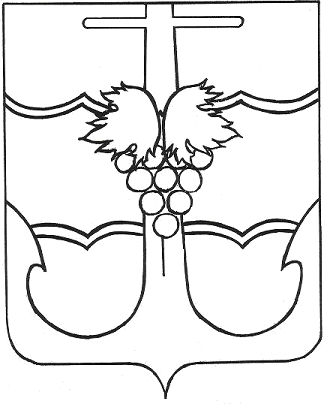 УПРАВЛЕНИЕ ОБРАЗОВАНИЕМАДМИНИСТРАЦИИ МУНИЦИПАЛЬНОГО ОБРАЗОВАНИЯТЕМРЮКСКИЙ РАЙОНП Р И К А Зот  1 сентября 2016                                                                                                               № 557город ТемрюкОб утверждении графика проведения аттестации руководителей образовательных учреждений муниципального образования Темрюкский район в 2016-2017 учебном году	Во исполнении статьи 51 Закона РФ от 29 декабря 2012 года № 273-ФЗ  «Об образовании в Российской Федерации» и в соответствии с приказом Министерства  здравоохранения и социального развития РФ от 26 августа 2010 года № 761н «Об утверждении Единого квалификационного справочника должностей специалистов и служащих, раздел «Квалификационные характеристики должностей работников образования»,  п р и к а з ы в а ю:	1.	Утвердить график проведения аттестации руководителей  образовательных учреждений муниципального образования Темрюкский район  с целью подтверждения соответствия занимаемой должности (приложение).	2. Считать пунктом проведения аттестации  на подтверждение  соответствия занимаемой должности – управление образованием (город Темрюк, улица Ленина, 14).	3. Главному специалисту отдела общего образования управления образованием Г.Н.Скрябиной:	1) обеспечить явку руководителей образовательных учреждений в соответствии с графиком проведения аттестации;	2) обеспечить явку членов аттестационной комиссии в соответствии с  приказом управления образованием от 30 декабря 201442 года № 741 «Об  аттестационной комиссии для проведения аттестации руководителей образовательных учреждений  муниципального образования Темрюкский район».	4. Контроль за выполнением настоящего приказа оставляю за собой.Начальник управления образованием                                                                                         Ю.В. Пишкин                                                                                              ПРИЛОЖЕНИЕ                                                                                      к приказу управления                                                                                       образованием администрации                                                                                       муниципального образования                                                                                       Темрюкский район                                                                                      от    01.09.2016           № 557Графикпрохождения аттестации руководителей образовательных учреждений муниципального образования Темрюкский районна 2016 – 2017 учебный годГлавный специалист отделаобщего образованием                                                                            Г.Н.Скрябина№ п\пФ.И.О. руководителяОУСрок окончания аттестацииСрок прохождения аттестации1Баранова Николаевна Галина МБОУООШ № 1401.09.2016сентябрь  20162Кравцевич  Нина НиколаевнаМБОУСОШ № 2401.09.2016сентябрь  20163Яровая Оксана МихайловнаМБДОУ ДС КВ № 501.09.2016сентябрь  20164БахареваИрина ЮрьевнаМБДОУ ДС  № 3701.09.2016сентябрь  20165Каркошкина Людмила АлександровнаМБОУСОШ № 3001.09.2016сентябрь  20166Белялова Найле РишатовнаМБДОУ ДС № 3526.09.2016сентябрь  20167Петрий Елена АлександровнаМБОУСОШ № 2726.10.2016октябрь  20168Чуян Ольга АлександровнаМБОУСОШ № 627.12.2016декабрь 20169Косенко Татьяна ВладимировнаМБОУСОШ № 1827.12.2016декабрь 201610Бережная Наталья НиколаевнаМБОУДС КВ № 2301.02.2017январь 201711Новицкий Алексей ВикторовичМБОУДО ДЮСШ01.02.2017январь 201712Малая Алла НиколаевнаМБОУДС ОВ № 2828.02.2017февраль 201713Величко Светлана МихайловнаМБОУДС  № 906.03.2017март 201714КривенкоТатьяна ВасильевнаМБОУООШ № 3206.03.2017март 201715Кузнецова Ирина ПавловнаМБУДО СЮН05.04.2017апрель 201716Антипова Ольга ВалерьевнаМБОУДС  № 913.04.2012апрель 201717ВеремееваНаталья  ВикторовнаМБОУ ООШ № 1527.04.2012апрель 201718КокодзейОксана ИвановнаМБОУ СОШ № 2927.04.2012апрель 201719РезниченкоЛидия ИльиничнаМБОУДС  № 1902.05.2012апрель 2017